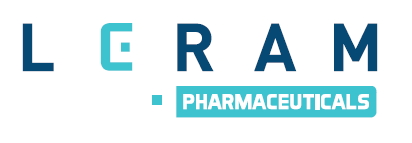 LERAM pharmaceuticals s.r.o., náměstí Svobody 93/22, 602 00 Brno		www.leram-pharma.cztelefon: +420 721 184 307 e-mail: chondrofiller@leram-pharma.cz 	www.injekcedokloubu.cz OBJEDNÁVKA CHONDROFILLER® liquidObjednávající:Fakturační adresa: ……………………………………………………………………………………………………………………..………..IČ: ……………………………………………………………………………………………………………………………………………………..…Kontaktní osoba: ………………………………………………………………………………………………………………………………….Adresa doručení: ……………………………………………………………………………………………………………………..……..…..Telefon/e-mail: ………………………………………………………………………………….………………………………………………..				        PočetChondroFiller® liquid 2,3 ml 			ChondroFiller® liquid 1,5 ml		ChondroFiller® liquid 1,0 ml  Termín doručení zboží: 		do 3 pracovních dnů při doručení objednávky do 12:00			              do 4 pracovních dnů při doručení objednávky po 12:00Způsob doručení: přeprava na suchém ledu ve zmraženém stavu, společností GO! Express& Logistics s.r.o.Upozornění na skladování!Nepoužívejte po uplynutí exspirační doby.Uchovávejte při teplotách -35°C až -15°C.Po rozmrazení je možné po dobu 4 týdnů uchovávat při teplotě 2 - 8°C.Opětovné zmrazení není možné, došlo by ke zničení struktury produktu.Po zahřátí (>8°C) okamžitě použijte.Před použitím důkladně nastudujte přiložený návod k použití.Objednané zboží nelze vrátit bez záznamu o kontinuálním sledování teploty (-35°C až -15°C).Datum:							Podpis objednatele:Razítko: